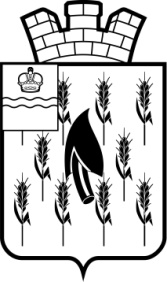 СОБРАНИЕ ПРЕДСТАВИТЕЛЕЙ          ГОРОДСКОГО ПОСЕЛЕНИЯ«ПОСЕЛОК ВОРОТЫНСК»РЕШЕНИЕ        от  24 .01.2024 г.                                                                                               №02       В целях обеспечения устойчивого развития территорий поселения,  создания условий для реализации Генерального плана п. Воротынск, обеспечения прав и законных интересов физических и юридических лиц, в том числе правообладателей земельных участков и объектов капитального строительства , в соответствии с Федеральным законом от 06.10.2003 года №131-ФЗ «Об общих принципах организации местного самоуправления в Российской Федерации»,с ч.12 статьи 34 Федерального закона от 23.06.2014г.№171-ФЗ «О внесении изменений в Земельный кодекс Российской Федерации и отдельные законодательные акты Российской Федерации», статьями 8, 31, 32 Градостроительного кодекса Российской Федерации, Приказом Росреестра от 10.11.2020г.№П/0412«Об утверждении классификатора видов разрешенного использования земельных участков» (в ред. от 23.06.2022),Уставом городского поселения «Поселок Воротынск».                             Собрание представителей РЕШИЛО:1. Внести в  Правила землепользования и застройки городского поселения «Поселок Воротынск», утвержденные Решением собрания представителей ГП «Поселок Воротынск» от 26.12.2022 года № 41 изменения и дополнения согласно приложению №1 к настоящему Решению. 2. Настоящее решение вступает в силу с момента подписания и подлежит опубликованию.Глава городского поселения                                        «Поселок Воротынск»                                                            О.И.Литвинова«О внесении изменений и дополнений в   Правила  землепользования и застройки городского поселения «Поселок Воротынск» 